Входная  педагогическая диагностика.Дата:                                 Класс:                       Учитель:               Ф.И. ученика _________________________________________1.
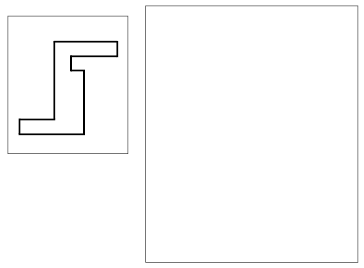 2.	      3.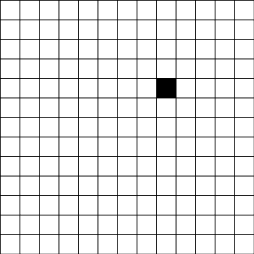 4. 	               5.         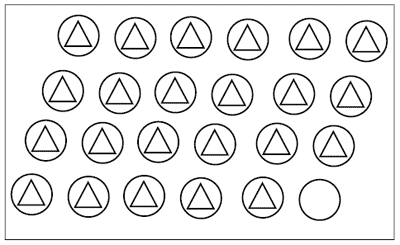 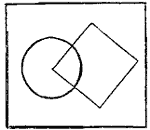 6.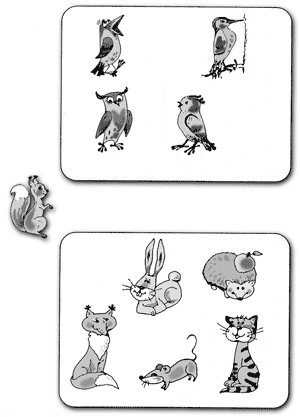 7.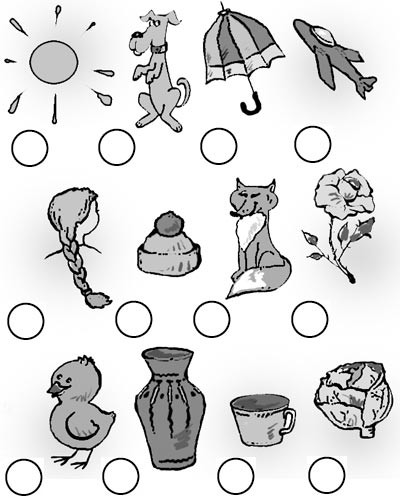 8.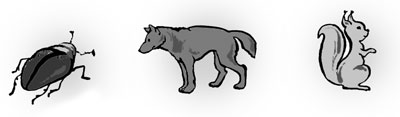 